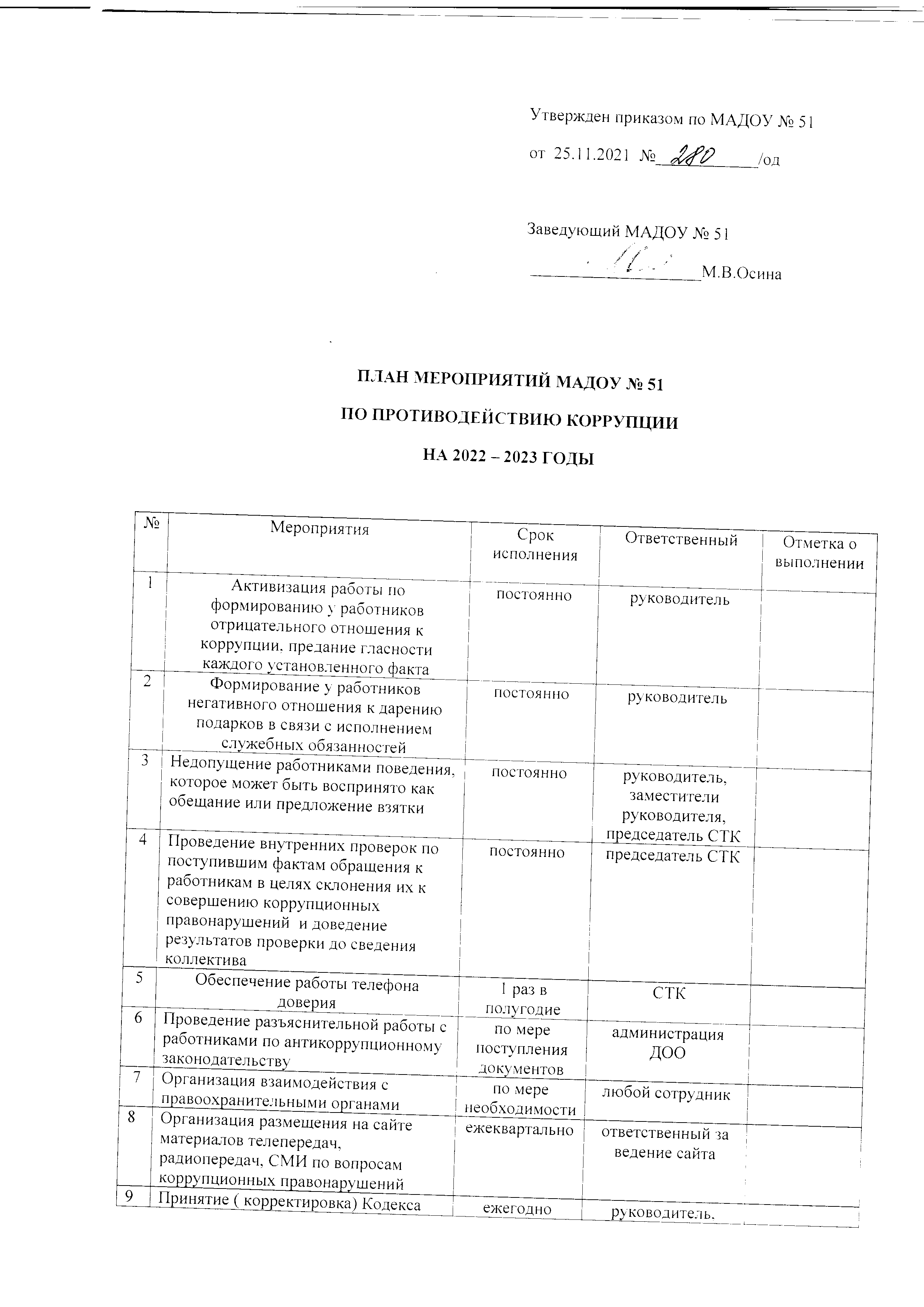 С 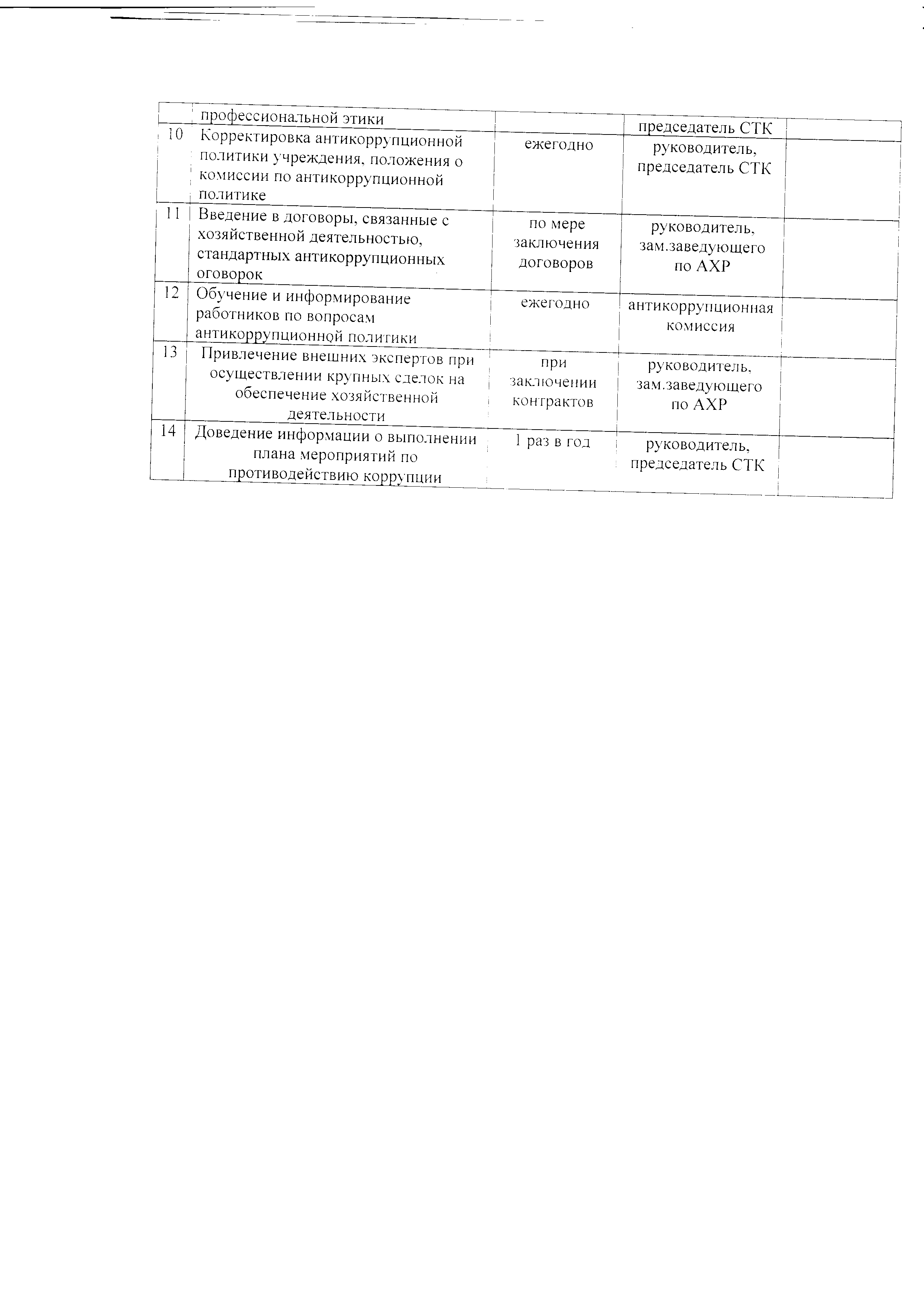 